						     Приложение 3  				       				      к алгоритму подготовки 									      проектов распоряжений			   					      (приказов) главы								      администрации города								      Горловка								      (п. 1.1)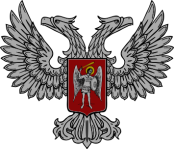 АДМИНИСТРАЦИЯ ГОРОДА ГОРЛОВКАприказ   главы администрации_____   _________________   2016 г.		                    №________   	    г. Горловка							   	Место для отметки о								регистрации 50х60 мм								(если документ подлежит								регистрации в Минюсте ДНР)Заголовок (5 строк – 150 печатныхзнаков)два межстрочных интервала	(абзац 12.5 мм) Преамбуладва межстрочных интервалаПРИКАЗЫВАЮ:два межстрочных интервала	(абзац 12.5 мм) Распорядительная часть три межстрочных интервала Должность					подпись			И.О.ФАМИЛИЯДо инициалов расстояние 125 ммПравое поле – 10 ммВерхнее и нижнее поле – 20 мм